Опубликовано в газете «Официальный вестник сельского поселения Новое Ганькино» №11 от 19.05.2020Собрание представителей 
сельского поселения Новое Ганькино 
муниципального района ИсаклинскийСамарской областиРЕШЕНИЕот 19 мая 2020года  № 14О внесении изменений в Правила землепользования и застройки сельского поселения Новое Ганькино муниципального района Исаклинский Самарской областиВ соответствии со статьей 33 Градостроительного кодекса Российской Федерации, пунктом 20 части 1, частью 3 статьи 14 Федерального закона от 6 октября 2003 года № 131-ФЗ «Об общих принципах организации местного самоуправления в Российской Федерации», с учетом заключения о результатах публичных слушаний по проекту изменений в Правила землепользования и застройки сельского поселения Новое Ганькино муниципального района Исаклинский Самарской области, Собрание представителей сельского поселения Новое Ганькино муниципального района Исаклинский Самарской области РЕШИЛО:Внести следующие изменения в Правила землепользования и застройки сельского поселения Новое Ганькино муниципального района Исаклинский Самарской области, утвержденные решением Собрания представителей сельского поселения Новое Ганькино муниципального района Исаклинский Самарской области от 25.12.2013         № 25:1.1. На карте градостроительного зонирования сельского поселения Новое Ганькино муниципального района Исаклинский Самарской области   перевести земельный участок, находящийся по адресу: Самарская область, Исаклинский район, в границах сельского поселения Новое Ганькино, в кадастровом квартале 63:19:1403003, из зоны Сх1 (Зона сельскохозяйственных угодий) в зону ИТ (Зона инженерной и транспортной инфраструктуры), согласно схемы №1.1.2. На карте градостроительного зонирования сельского поселения Новое Ганькино муниципального района Исаклинский Самарской области   земельный участок с кадастровым номером 63:19:1405003:39, находящийся по адресу: Российская Федерация, Самарская область, Исаклинский район, 70 метров юго-восточнее с. Новое Ганькино, перевести в зону Сх2 (Зона, занятая объектами сельскохозяйственного назначения), согласно схемы №2.2. Администрации сельского поселения Новое Ганькино в установленном порядке:- представить в филиал Федерального государственного бюджетного учреждения "Федеральная кадастровая палата Федеральной службы государственной регистрации, кадастра и картографии" по Самарской области сведения об изменении территориальных зон согласно пункту 1 настоящего решения, необходимые для внесения сведений в государственный кадастр недвижимости в соответствии с Федеральным законом от 24 июля . N 221-ФЗ "О государственном кадастре недвижимости". 3. Опубликовать настоящее решение в газете «Официальный вестник сельского поселения Новое Ганькино» в течение десяти дней со дня его принятия.4. Настоящее решение вступает в силу со дня его официального опубликования.Председатель Собрания представителей сельского поселения Новое Ганькиномуниципального района Исаклинский Самарской области                                                                        О.Д. Ятманкин Приложение 1Приложение 2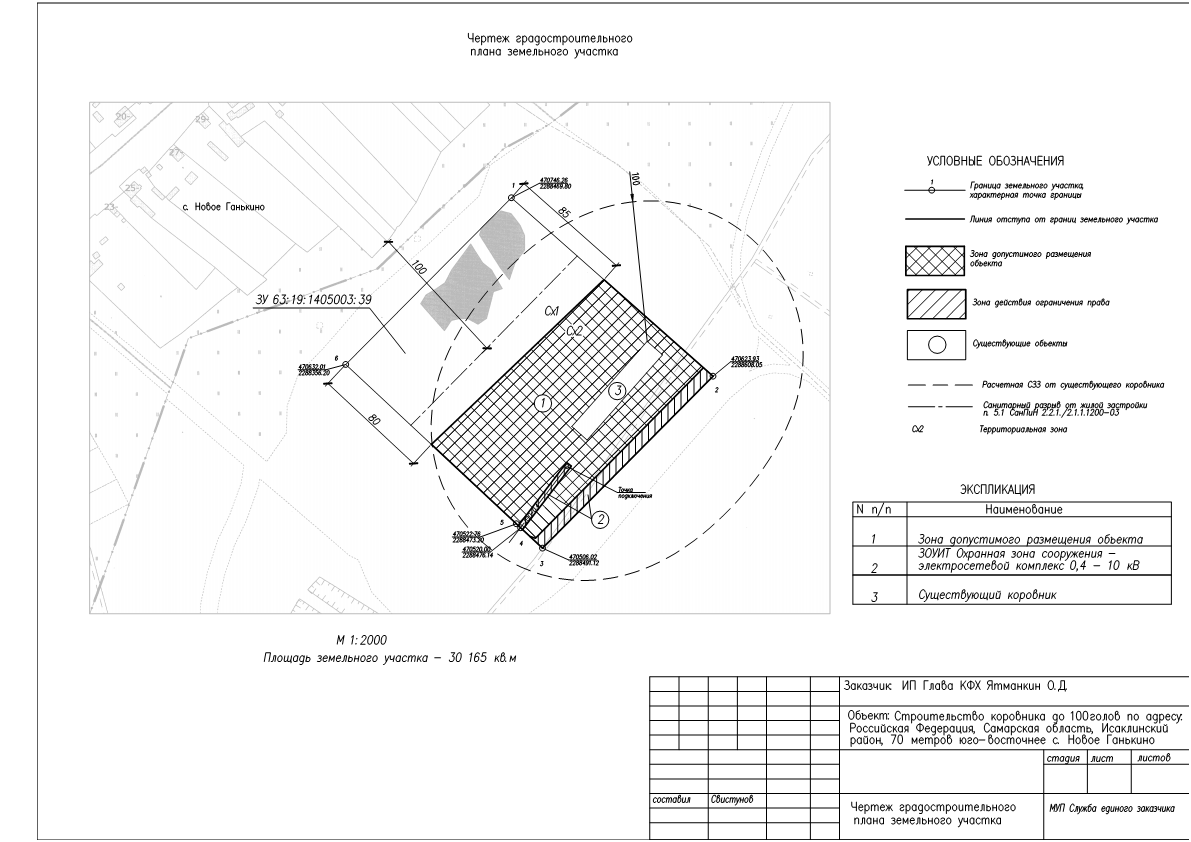 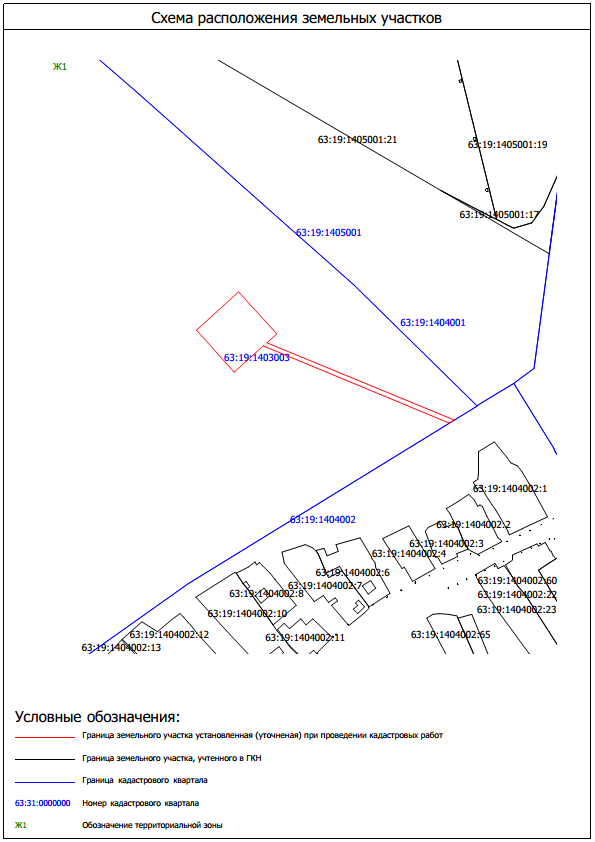 